Proposal for a Kannada Script Root Zone Label Generation Ruleset (LGR)LGR Version: 3.0Date: 2018-12-04Document version: 2.4Authors: Neo-Brahmi Generation Panel [NBGP]General Information/ Overview/ AbstractThe purpose of this document is to give an overview of the proposed Kannada LGR in the XML format and the rationale behind the design decisions taken. It includes a discussion of relevant features of the script, the communities or languages using it, the process and methodology used and information on the contributors. The formal specification of the LGR can be found in the accompanying XML document:
	Proposal-LGR-knda_20181204.xml Labels for testing can be found in the accompanying text document:	Kannada-test-Labels-20181204.txtScript for which the LGR is ProposedISO 15924 Code:  KndaISO 15924 N°: 345ISO 15924 English Name: KannadaLatin transliteration of the native script name: Native name of the script: ಕನ್ನಡ Maximal Starting Repertoire (MSR) version: MSR-3Some languages using the script and their ISO 639-3 codes: Kannada (kan), Tulu (tcy), Beary, Konkani (kok), Havyaka, Kodava (kfa)Background on Script and Principal Languages Using It3.1 Kannada languageKannada is one of the scheduled languages of India. It is spoken predominantly by the people of Karnataka State of India. It is one of the major languages among the Dravidian languages. Kannada is also spoken by significant linguistic minorities in the states of Andhra Pradesh, Telangana, Tamil Nadu, Maharashtra, Kerala, Goa and abroad. As per scholars, Kannada was a spoken language during the 3rd century B.C. Ptolemy, a scholar from Alexandria, in his The Geography written during the first half of the second century A.D. mentions some Kannada words. Ptolemy speaks of many places in Karnataka such as Kalgeris (identified as Kalkeri), Modogoulla (Mudugal), Badamios (Badami) and so on. All these are not only places in Karnataka, but are also names of Kannada origin.The famous Halmidi Record of the Kadambas which is an inscription of the 5th century A.D., is the oldest available evidence of Kannada language written in the pre-Old Kannada script. Kappe Arabhatta’s Record at Badami (700 A.D.) has the first Kannada poem in ತ್ರಿಪದಿ tripadi metre. The oldest available literary work in Kannada is ಕವಿರಾಜಮಾರ್ಗ – Kavirajamarga, a book on poetics belonging to 9th century. This work speaks of some earlier poets in Kannada. Hence, Kannada must have been a fully developed language by the 5th or the 6th century A.D. and must have been a spoken language for at least a few centuries earlier.  Kannada is attested epigraphically for about one and a half millennia, and literary Old Kannada flourished in the 6th-century Ganga dynasty and during the 9th-century Rashtrakuta Dynasty. Kannada has an unbroken literary history of over a thousand years. 3.2 Evolution of Kannada scriptThe Kannada language is written using the Kannada script, which evolved from the 5th-century Kadamba script. The oldest form of Kannada script begins in 3rd century B.C. The first popular and well-known Kannada script was called Kadamba script used by the Kadamba dynasty during 5th century A.D. Buhler, the famous epigraphist says that the Kadamba script is the earliest form of the present day Kannada script. During Ganga dynasty, in the 6th century A.D., the script used is known as Adi Ganga script, which resembles Kadamba script. During 6-7th century A.D., the Chalukyas of Badami used a script which is now called Badami Chalukya script. Rashtrakuta was the next famous dynasty which ruled during 8-10th century A.D. and the script used during those time is referred to as Rashtrakuta script. The script used by the Kalyana Chalukya rulers is called Kalyana Chalukya script. It can be seen in the records of 10-12 century AD. Cursive writing was started during the 13th century by Hoysala kings. They built the decorative cursive way of writing based on the script of Kalyana Chalukyas. Inscriptions at Beluru and Halebeedu have text written using this kind of script. The Vijaynagar kings ruled during the 14-16th century A.D. did not make any major modifications to the script. The last dynasty of Karnataka, the kings of Mysore developed what is known as Modi script. It is called Modi script or ಮೋಡಿ  ಬರಹ  (Modi baraha).  Most of the public records that were written during the period of the Mysore kings are in the Modi script. No inscriptions were written in the Modi script as this style is difficult to inscribe on a stone. This may be considered the latest developed form of the script, and is taught even now in schools as cursive writing for Kannada.Figure 1: Evolution of Kannada script from 3rd century B.C. to 18th century A.D.  (from https://karnatakaitihasaacademy.org/karnataka-history/evolution-of-kannada-script/) 3.3 Languages consideredApart from the Kannada language, other languages that use the Kannada script are -Tulu, Kodava (Coorgi), Konkani, Havyaka, Sanketi, Beary (byaari), Arebaase, Koraga, etc. Tulu had its own script which is not in much use nowadays even though lot of efforts are being done of late to revive the Tulu script. The Konkani language is written in Devanagari, Roman, and Malayalam scripts also.3.4 Structure of written KannadaThe structure of Kannada is similar to other Indian languages, especially to Telugu. The heart of the writing system is the Akshar. The Kannada alphabet is known as aksharamale or varnamale. The modern alphabet contains 49 characters. This has been arrived at by removing two characters that are mainly used to write classical Kannada texts. These two characters were in use just about 50 years ago. Characters combine to form compound characters called as samyuktakshara (conjuncts). These compound characters have distinct display forms. The total number of such combinations will be about 650,000. The basic characters in varnamale are classified into three main categories. They are - swara (vowels), vyanjana (consonants) and yogavahas. 3.4.1 Swaras (vowels)There are thirteen vowels Table 1: Kannada Swaras (vowels)(from https://en.wikipedia.org/wiki/Kannada_alphabet)When a vowel follows a consonant, it is written with a diacritic rather than as a separate letter. Sometimes these are referred to as vowel signs or matras. Vowel signs or matras are attached only to consonants.3.4.2 YogavahasThe Yōgavāha (part-vowel, part consonant) include two letters:The anusvara: ಅಂ (aṁ)The visarga: ಅಃ (aḥ)3.4.3. Vyanjanas (consonants)Two categories of consonant characters (Vyan̄janas) are defined in Kannada: the structured consonants (Vargīya Vyañjana) and the unstructured consonants (Avargīya Vyañjana.The structured consonants are classified according to where the tongue touches the palate of the mouth and are classified accordingly into five structured groups. These consonants are shown here Table 2: Kannada Consonants(from https://en.wikipedia.org/wiki/Kannada_alphabet)The unstructured consonants are consonants that do not fall into any of the above structures: ಯ (ya), ರ (ra), ಱ (ṟa) (obsolete), ಲ (la), ವ (va), ಶ (śa), ಷ (ṣa), ಸ (sa), ಹ (ha), ಳ (ḷa), ೞ (ḻ) (obsolete). From this list the two obsolete characters (ಱ and ೞ) have been removed in modern varnamale bringing the total number of characters to 49.3.4.4 Implicit vowel ಅ (a) in consonantsAll consonants (vyanjanas) in Kannada when written as ಕ (ka), ಖ (kha), ಗ (ga), etc. contain an implicit vowel ಅ (a). The consonants ಕ್, ಖ್, ಗ್, etc., are shown after removing the implicit vowel ಅ (a). In fact many grammar books on Kannada list the consonants by removing the implicit ಅ (a). The Unicode character U+0CCD, which is the Kannada equivalent of Devanagari’s Halant U+094D (or VIRAMA as Unicode calls it), follows consonants to remove the implicit ಅ (a).   Halant can only follow a consonant and no other characters. A vowel sign (matra) following the consonant replaces the implicit vowel by a different vowel.3.4.5 Conjuncts Kannada is known to have a large number of conjuncts which are nothing but combination of consonants and vowel signs (matras).  These are also known as syllables.  Different types of consonant and vowel sign combinations are possible. They are the following: Consonant + Vowel sign, 
e.g., ಕ (ka, U+0C95) + ೊ (U+0CCA, matra of vowel ಒ) = ಕೊ Consonant + Halant + Consonant, 
e.g., ಕ (ka, U+0C95) + Halant (U+0CCD) + ಕ (ka, U+0C95) = ಕ್ಕConsonant + Halant + Consonant + Vowel sign, 
e.g. ಕ (ka, U+0C95) + Halant (U+0CCD) + ಕ (ka, U+0C95) + ೊ (U+0CCA, matra of vowel ಒ) = ಕ್ಕೊConsonant + Halant + Consonant + Halant + Consonant 
e.g., ಷ (ṣa, U+0CB7) + Halant (U+0CCD) +ಟ (ṭa, U+0C9F) + Halant (U+0CCD) + ರ (ra, U+0CB0) = ಷ್ಟ್ರConsonant + Halant + Consonant + Halant + Consonant + Vowel sign
e.g., ಷ (ṣa, U+0CB7) + Halant (U+0CCD) + ಟ (ṭa, U+0C9F) + Halant (U+0CCD) + ರ (ra, U+0CB0) + ೊ (U+0CCA, matra of vowel ಒ) = ಷ್ಟ್ರೊ Conjuncts cluster having more than 3 consonants in one syllable are normally not seen in Kannada.3.4.6 Pure vowels in the middle of a wordIn Kannada, it is common to have words starting with a vowel. Sometimes, of late, people are writing words having pure vowels in the middle of a word.  This kind of writing was originally normally not seen in Kannada. This kind of writing has been made a requirement to write the words imported from other languages, especially from English. Linguistically this is not invalid and hence can be allowed.3.4.7 Illegal combinationsThere are some combinations which are invalid as per Kannada grammar. They are listed below:Having two or more consecutive vowel signs (matras).Having a vowel sign (matra) after a vowel.Having a vowel sign (matra) after a Yōgavāha (anusvara or visarga).Having a Halant after a vowel or vowel sign (matra).Having a Yōgavāha after a Halant. For 3.4.7.4 there could be cases involving multi-word domains where V may need to be allowed to follow an H. This is the case where two different words are joined together first of which ends with a Halant and the second word begins with a Vowel. Some sections of the linguistic community require the explicit presence of H for full representation of the sound intended. However, by and large, the form of the first word without a H is considered for full representation of the sound intended for the first word.This is a unique situation necessitated by the lack of hyphen, space or the Zero Width Non-joiner character in the permissible set of characters in the Root zone repertoire. Otherwise, V is never required to be allowed to follow an H. However, permitting this may create a perceptual similarity between two labels (with and without H) for majority of the linguistic community, hence this is explicitly prohibited by the NBGP.Depending on the prevailing requirements by the community, afuture NBGP may consider revisiting this rule. Overall Development Process and MethodologyNeo-Brahmi Generation Panel (NBGP) has been formed by members having experience in linguistics and computational linguistics. Under the Neo-Brahmi Generation Panel, there are nine scripts belonging to separate Unicode blocks. Each of these scripts has been a separate LGR; however, the Neo-Brahmi GP ensures that the fundamental philosophy behind building those LGRs are all in sync with all other Brahmi-derived scripts. NBGP considered all the languages with EGIDS scale 1 to 4 and found that Kannada script is being used for Kannada, Tulu, Beary, Konkani, Havyaka, Kodava, among other languages.4.1 Guiding PrinciplesThe NBGP adopts following broad principles for selection of code-points in the code-point repertoire across the board for all the scripts within its ambit.4.1.1 Inclusion principles: 4.1.1.1 Modern usage:Every character proposed should be in the everyday usage of a particular linguistic community. The characters which have been encoded in the Unicode for transcription purposes only or for archival purposes will not be considered for inclusion in the code-point repertoire.4.1.1.2	Unambiguous use:Every character proposed should have unambiguous understanding among the linguistic about its usage in the language. 4.1.2 Exclusion principles:The main exclusion principle is that of Acknowledgement of Environmental Limitations. These comprise of protocols or standards which are pre-requisites to the Label Generation Rulesets. All further principles are in fact subsumed under these limitations but have been spelt out separately for the sake of clarity. 4.1.2.1 External limits on Scope:The code point repertoire for root zone being a very special case, up the ladder in the protocol hierarchies, the canvas of available characters for selection as a part of the Root Zone code point repertoire is already constrained by various protocol layers beneath it. Following three main protocols/standards act as successive filters:i. The Unicode Chart:Out of all the characters that are needed by the given script, if the character in question is not encoded in Unicode, it cannot be incorporated in the code point repertoire. Such cases are quite rare, given the elaborate and exhaustive character inclusion efforts made by Unicode Consortium.ii. IDNA Protocol:Unicode being the character encoding standard for providing the maximum possible representation of a given script/language, it has encoded as far as possible all the possible characters needed by the script. However, the Domain name being a specialized case, it is governed by an additional protocol known as IDNA (Internationalized Domain Names in Applications). The IDNA protocol introduces exclusion of some characters out of Unicode repertoire from being part of the domain names.Example: Kannada sign CANDRABINDU ಁ (U+0C81) is not allowed to be part of the domain name. iii. Maximal Starting Repertoire:The Root-zone LGR being a repertoire of the characters which are going to be used for creation of the root zone TLDs, which in turn are an even more specialized case of domain names, the ROOT LGR procedure introduces additional exclusions on IDNA allowed set of characters. Example: Kannada Sign AVAGRAHA "ऽ" (U+0CBD) even if allowed by IDNA protocol, is not permitted in the Root Zone Repertoire as per the [MSR].To sum up, the restrictions start off by admitting only such characters as are part of the code-block of the given script/language. This is further narrowed down by the IDNA 2008 Protocol and finally an additional filter in the form of Maximal Starting Repertoire restricts the character set associated with the given language even more.4.1.2.2   No Rare and Obsolete Characters:There are characters which have been added to Unicode to accommodate rare forms especially like KANNADA LETTER VOCALIC L "ಌ" (U+0C8C) as well as its matra forms "ೢ" (U+0CE2). All such characters will not be included. This is in consonance with the Conservatism principle as laid down in the Root Zone LGR procedure.RepertoireSection 5.1 provides the section of the [MSR] applicable to the Kannada script on which the Kannada code point repertoire is based. Section 5.2 details the code point repertoire that the Neo-Brahmi Generation Panel [NBGP] proposes to be included in the Kannada LGR.5.1 Kannada section of Maximal Starting Repertoire [MSR] Version 35.2 Code point repertoire   Given below is the repertoire for Kannada based on Unicode character set.Table 3: Code point repertoire 5.3 Codepoints not includedFollowing code points have not been included in the repertoire.Table 4: Code point not includedVariants6.1 In-script variantsThere are no variants within the Kannada script, when the formation of a label is governed by the Whole Label Evaluation rules in section 7.6.2 Cross-script variants analysisSome characters of Kannada look the same as some characters in Devanagari, Gujarati, Telugu, Malayalam and Sinhala. The tables below list them. 6.2.1 Cross-script variants for Kannada and Telugu analysisThe Telugu and Kannada code point sets in Table 5 are cross-script variant code points. 
Table 5: Telugu and Kannada code point analysis6.2.2 Cross-script variants for Kannada and Devanagari analysisVisarga is the only potential variant code point that exhibits shape similarity between the Kannada and Devanagari scripts. However, as this is a combining mark and there are no other variant code points between the two languages, it is not defined as a variant code point.Table 6: Devanagari and Kannada code point analysis6.2.3 Cross-script variants for Kannada and Gujarati analysisVisarga is the only potential variant code point that exhibits shape similarity between the Kannada and Gujarati scripts. However, as this is a combining mark and there are no other variant code points between the two languages, it is not defined as a variant code point.Table 7: Gujarati and Kannada code point analysis6.2.4 Cross-script variants for Kannada and Malayalam analysisAnusvara and Visarga are the only potential variant code points that exhibit shape similarity between the Kannada and Malayalam scripts. However, as they are combining marks and there are no other variant code points between the two languages, they are not defined as variant code points.Table 8: Kannada and Malayalam code point analysis6.2.5 Cross-script variants for Kannada and Sinhala analysisInitially NBGP considered three variant sets between Kannada script and Sinhala script as shown in Table 9.  
Table 9: Kannada and Sinhala candidate variant setsThe Sinhala Generation Panel (Sinhala GP) disagreed that ರ (0CB0) and ර(0DBB) are variant code points.  The Sinhala GP also disagreed that ර(0DBB) and the relevant Telugu code point ర (0C30), are variant code points. As a follow up Sinhala GP and NBGP met and discussed these three code points. Table 10: Kannada, Telugu, and Sinhala candidate variant setThe two GPs agreed that the variant relationship does not exist. Based on the consensus of the two GPs, th character has been  from the variant sets.Therefore, Anusvara and Visarga are the only potential variant code points that exhibit shape similarity between the Kannada and Sinhala scripts. However, as they are combining marks and there are no other variant code points between the two languages, they are not defined as variant code point.Table 11: Kannada and Sinhala code point analysisWhole Label Evaluation Rules (WLE)The structure of written Kannada is provided in section 3.4. using the following variables or definitions:V	→     	VowelM          →     	MatraC    	→     	ConsonantH	→      	Halant / ViramaB	→     	AnusvaraX	→     	VisargaRules for forming akshar or a cluster of one unit are given below:Rule 1: H must be preceded by C Rule 2: M must be preceded by C Rule 3: B must be preceded by C, V or MRule 4: X must be preceded by C, V or MRule 5: V cannot be preceded by H Contributors 1. Dr. U.B. Pavanaja, pavanaja@vishvakannada.com  2. Dhanalakshmi K.T., lakshmikt96@gmail.com3. Tejas Jain, teju2friends@gmail.com 4. NBGP Members References[MSR] 	Integration Panel, "Maximal Starting Repertoire — MSR-3 Overview and Rationale", 28 March2018
https://www.icann.org/sites/default/files/packages/lgr/msr/msr-3-wle-rules-28mar18-en.html [NBGP] Neo-Brahmi Generation Panel101.  A Comparative Grammar of the Dravidian or South Indian Family of Languages by Robert Caldwell, Trubner & Co, London, Second Edition, 1875102. Evolution of Kannada script -  https://karnatakaitihasaacademy.org/karnataka-history/evolution-of-kannada-script/ 103. History of the Kannada Script and Language -  https://bookstalkist.com/history-of-the-kannada-script-and-language/ 104. History of the Kannada Literature - http://kamat.com/kalranga/kar/literature/history1.htm 105. Kannada alphabet - https://en.wikipedia.org/wiki/Kannada_alphabet 106. About Kannada language - https://en.wikipedia.org/wiki/Kannada 107. Ethnologue entry about Kannada -  http://www.ethnologue.com/19/language/kan/ 108. OLAC resources in and about the Kannada language -  http://www.language-archives.org/language/kan 109. Encyclopaedia  Britannica entry about Kannada - https://www.britannica.com/topic/Kannada-language  110. ಕನ್ನಡ ಮಧ್ಯಮ ವ್ಯಾಕರಣ, ತೀ.ನಂ. ಶ್ರೀಕಂಠಯ್ಯ, ಗೀತಾ ಬುಕ್ ಹೌಸ್, ಮೈಸೂರು, ೨೦೦೧ (Kannada Madhyama Vyakarana (means An Intermediate Kannada Grammar), T. N. Sreekantaiya, Geetha Book House, Mysore, 2001.) Appendix I : Confusable Code Points AnalysisA-1. Kannada and Telugu Some code points for Kannada and Telugu script were discussed and the NBGP concluded that these not confusable code points. able below lists all discussed code points and their resolution. Table A-1: NBGP resolution of Telugu and Kannada code points A-2. Kannada and Devanagari The following table defines Kannada and Devanagari code points which are confusable.Table A-2: Devanagari and Kannada confusable code pointsA-3. Kannada and Gujarati The following table defines Kannada and Gujarati code points which are confusable.
Table A-3: Gujarati and Kannada confusable code pointsA-4. Kannada and Malayalam The following table defines Kannada and Malayalam code points which are confusable.
Table A-4: Kannada and Malayalam confusable code pointsA-5. Kannada and Sinhala The following table defines Kannada and Sinhala code points which are confusable.
Table A-5: Kannada and Sinhala confusable code pointsAppendix II : Zero Width Joiner and Zero Width Non Joiner in Kannada domain namesZero Width Joiner (ZWJ) and Zero Width Non Joiner (ZWNJ) have special roles in Kannada. ZWNJ is used in sequences like Consonant (C) + Halant (U+0CCD) + Consonant kind where the second C should not take the vattu form after (below) the first consonant.Example:1.ಜ (U+0C9C) + ್ + (U+0CCD) + ಕ (U+0C95) =  ಜ್ಕ – without using ZWNJ2. ಜ (U+0C9C) + ್ + (U+0CCD) + ZWNJ (U+200C) + ಕ (U+0C95) =  ಜ್‌ಕ – using ZWNJExample of the word not using ZWNJ – ರಾಜ್ಕುಮಾರ್ (Rajkumar)Example of word using ZWNJ – ರಾಜ್‌ಕುಮಾರ್ (Rajkumar)Both words mean the same. But their pronunciations are slightly different. The second form does not originally belong to Kannada, but nowadays due to the influence of English and Hindi, some people are using the form. But this form is needed to write many English words in Kannada like software (ಸಾಫ್ಟ್‌ವೇರ್, using ZWNJ). The word software will become ಸಾಫ್ಟ್ವೇರ್ if ZWNJ is not used. ZWJ has a unique purpose in Kannada where conjuncts are formed with consonants where the first consonant is ರ (Ra) (U+0CB0). When conjunct is formed with Ra + Halant + <consonant>, the default form is second <consonant> followed by arkavattu, which is Kannada equivalent of the reph of Devanagari. Example:  ರ (U+0CB0) + ್ (U+0CCD) +  ಕ (U+0C95)  =   ರ್ಕ    Original Kannada did not have this arkavattu or reph. It was like any other C1+ Halant + C2 where the C2 takes the vattu form, even when C1 = ರ (Ra). To get the vattu form for  ರ + Halant + <consonant>, ZWJ is used. Example: ರ (U+0CB0) + ್ (U+0CCD) + ZWJ (U+200D) + ಕ (U+0C95)  =  ರ್‍ಕ –Microsoft’s implementationರ (U+0CB0) + ZWJ (U+200D) + ್ (U+0CCD) + ಕ (U+0C95)  = ರ್‍ಕ – as per Unicode’s definition. Browsers Firefox and Chrome use this rendering rule.The original Kannada form (not using arkavattu or reph) is needed when the first letter of the word itself is ರ (Ra, U+0CB0) followed by Halant and a consonant. Example-  ರ (U+0CB0) + Halant (U+0CCD) + ಯ (U+0CAF) = ರ್ಯ  as in ರ್ಯಾಲಿ (rally written in Kannada). This is wrong as per the writing style followed in Kannada. Here the second consonant ಯ (Ya, U+0CAF) must take the vattu form. To get that one must use ZWJ as explained above. Correct form of rally written in Kannada will be ರ್‍ಯಾಲಿ making use of ZWJ. One such word I can think of will be the company Rallis India. When they go for registering domain name in Kannada, if ZWJ is not allowed in domain name, they will have to go for ರ್ಯಾಲೀಸ್.ಭಾರತ, which is the wrong form in Kannada. They should write it as ರ್‍ಯಾಲೀಸ್.ಭಾರತ by making use of ZWJ. Thus both ZWJ and ZWNJ are needed for having proper domain names in Kannada. How to avoid duplicate domain names involving ZWJ and ZWNJ?ZWJ and ZWNJ are used mainly to have two display forms of what is linguistically same word or combination of characters in Kannada. When ZWJ and ZWNJs are allowed in domain names for Kannada, it will create two domain names which have two display forms but linguistically they are same. To make the browsers and DNSs treat them as equal, we have to ignore ZWJ and ZWNJs for comparing two words. This methodology is followed by the spell-check used in Microsoft Word. The same philosophy can be applied here also.Accepting ZWJ and ZWNJ in domain names creates confusion to a majority of the linguistic community and joiner characters are prohibited for the Root Zone, hence this is explicitly prohibited by the NBGP.  Appendix III : NBGP Cross-script Variant Inclusion Policy If, in any two given scripts, all the potential cross-script variants consist of dependent (e.g. Vowel Signs, Anusvara, Visarga, Chandrabindu etc.) characters ONLY, then that entire set can be ignored and no cross-script variants be proposed between those two scripts. If, in any two given scripts, there is AT LEAST ONE non-dependent (e.g. Consonant, Vowel etc.) cross-script variant character/sequence present, all the potential cross-script variants be considered and proposed between the two scripts.

This cross-script analysis has been restricted to the scripts that have descended from the Brahmi as most of them share similar usage patterns. By and large, all of these scripts have a common set of characters that existed in Brahmi script and bear the same identities. However, as the scripts branched out from the Brahmi, depending on various factors, the shapes of the characters changed. This change in the shape was not uniform across all the characters and the scripts. Some characters shapes did change significantly whereas some of them still retained similarity. The cross-script similarity analysis also aims to identify such cases where the same character retained almost the same shape despite being part of the different scripts. These set of characters are variants of each other in true sense than merely of co-incidental visual similarity.  
Since having such labels is a realistic possibility and the corresponding labels look almost exactly alike, NBGP has proposed them as blocked variants. NBGP acknowledges the concern that this shape is quite generic and may have parallels in other scripts not under its ambit.  However, as NBGP does not have any exposure about actual usage of those characters in those particular scripts, NBGP desisted from including them in the analysis.  As NBGP has already considered all the related scripts under the cross-script variant analysis, the similarity of the characters belonging to NBGP scripts with other scripts not under the NBGP ambit, may be of a mere co-incidental visual nature. Additionally, this concern is not limited to these two characters but for all the characters in all the scripts under the scope of the Root LGR procedure. Carrying out this analysis can practically be done only with the Generation Panels that exist while the NBGP is active. This still leaves out those scripts out of the scope which may not have a Generation Panel established yet. Hence, carrying out this exercise in entirety is quite impracticable. This conundrum can be resolved if all such cases are handled by the "String Similarity Assessment Panel" of ICANN. 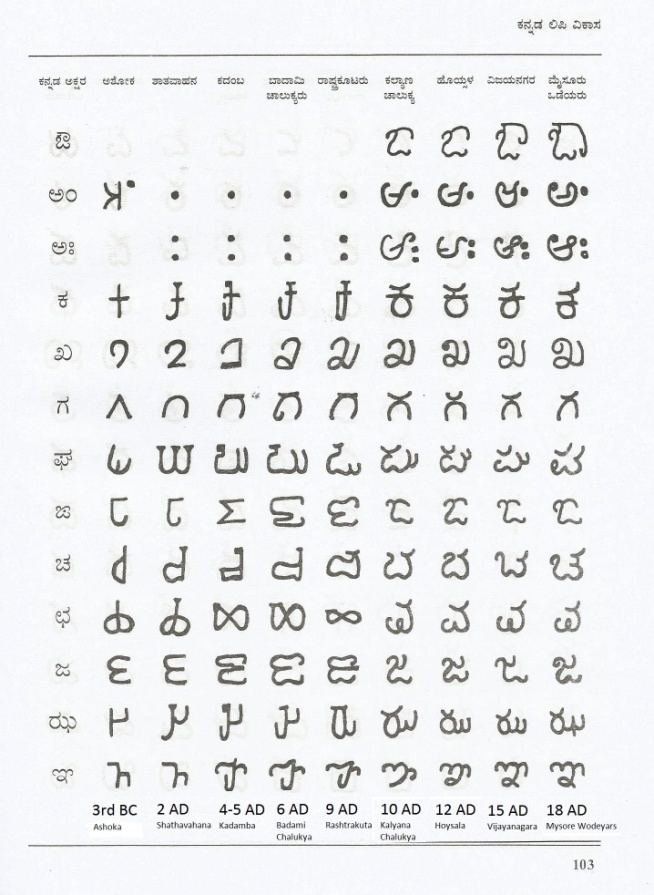 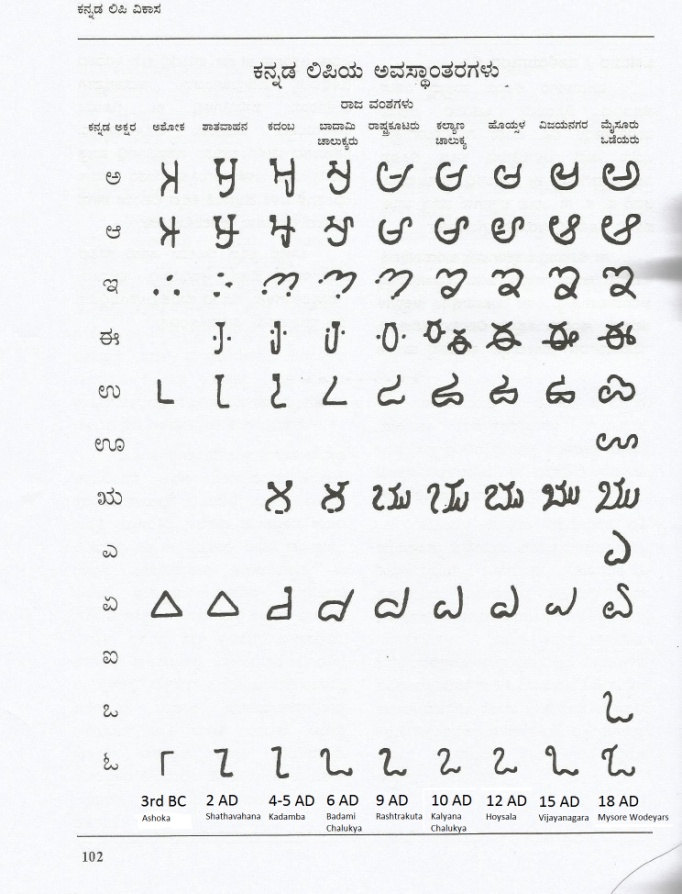 LetterDiacriticISO notationಅN/Aaಆಾāಇಿiಈೀīಉುuಊೂūಋೃrūಎೆeಏೇēಐೈaiಒೊoಓೋōಔೌauvoicelessvoiceless aspiratevoicedvoiced aspiratenasalVelarsಕ (ka)ಖ (kha)ಗ (ga)ಘ (gha)ಙ (ṅa)Palatalsಚ (ca)ಛ (cha)ಜ (ja)ಝ (jha)ಞ (ña)Retroflexಟ (ṭa)ಠ (ṭha)ಡ (ḍa)ಢ (ḍha)ಣ (ṇa)Dentalsತ (ta)ಥ (tha)ದ (da)ಧ (dha)ನ (na)Labialsಪ (pa)ಫ (pha)ಬ (ba)ಭ (bha)ಮ (ma)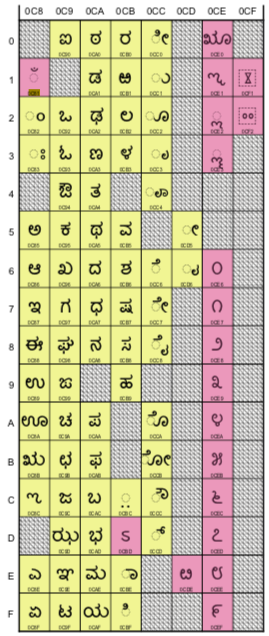 Figure 2: Kannada Code Page from [MSR]Color convention:All characters that are included in the [MSR] - Yellow backgroundPVALID in IDNA2008 but excluded from the [MSR] - Pinkish backgroundNot PVALID in IDNA2008 - White backgroundSr. No.Unicode Code PointGlyphCharacter NameIndic Syllabic CategoryReference10C82ಂKANNADA SIGN ANUSVARAAnusvara 11020C83ಃKANNADA SIGN VISARGAVisarga 11030C85ಅKANNADA LETTER AVowel 11040C86ಆKANNADA LETTER AAVowel 11050C87ಇKANNADA LETTER IVowel 11060C88ಈKANNADA LETTER IIVowel 11070C89ಉKANNADA LETTER UVowel 11080C8AಊKANNADA LETTER UUVowel 11090C8BಋKANNADA LETTER VOCALIC RVowel 110100C8EಎKANNADA LETTER EVowel 110110C8FಏKANNADA LETTER EEVowel 110120C90ಐKANNADA LETTER AIVowel 110130C92ಒKANNADA LETTER OVowel 110140C93ಓKANNADA LETTER OOVowel 110150C94ಔKANNADA LETTER AUVowel 110160C95ಕKANNADA LETTER KAConsonant 110170C96ಖKANNADA LETTER KHAConsonant 110180C97ಗKANNADA LETTER GAConsonant 110190C98ಘKANNADA LETTER GHAConsonant 110200C99ಙKANNADA LETTER NGAConsonant 110210C9AಚKANNADA LETTER CAConsonant 110220C9BಛKANNADA LETTER CHAConsonant 110230C9CಜKANNADA LETTER JAConsonant 110240C9DಝKANNADA LETTER JHAConsonant 110250C9EಞKANNADA LETTER NYAConsonant 110260C9FಟKANNADA LETTER TTAConsonant 110270CA0ಠKANNADA LETTER TTHAConsonant 110280CA1ಡKANNADA LETTER DDAConsonant 110290CA2ಢKANNADA LETTER DDHAConsonant 110300CA3ಣKANNADA LETTER NNAConsonant 110310CA4ತKANNADA LETTER TAConsonant 110320CA5ಥKANNADA LETTER THAConsonant 110330CA6ದKANNADA LETTER DAConsonant 110340CA7ಧKANNADA LETTER DHAConsonant 110350CA8ನKANNADA LETTER NAConsonant 110360CAAಪKANNADA LETTER PAConsonant 110370CABಫKANNADA LETTER PHAConsonant 110380CACಬKANNADA LETTER BAConsonant 110390CADಭKANNADA LETTER BHAConsonant 110400CAEಮKANNADA LETTER MAConsonant 110410CAFಯKANNADA LETTER YAConsonant 110420CB0ರKANNADA LETTER RAConsonant 110430CB2ಲKANNADA LETTER LAConsonant 110440CB3ಳKANNADA LETTER LLAConsonant 110450CB5ವKANNADA LETTER VAConsonant 110460CB6ಶKANNADA LETTER SHAConsonant 110470CB7ಷKANNADA LETTER SSAConsonant 110480CB8ಸKANNADA LETTER SAConsonant 110490CB9ಹKANNADA LETTER HAConsonant 110500CBEಾKANNADA VOWEL SIGN AAMatra 110510CBFಿKANNADA VOWEL SIGN IMatra 110520CC0ೀKANNADA VOWEL SIGN IIMatra 110530CC1ುKANNADA VOWEL SIGN UMatra 110540CC2ೂKANNADA VOWEL SIGN UUMatra 110550CC3ೃKANNADA VOWEL SIGN VOCALIC RMatra 110560CC6ೆKANNADA VOWEL SIGN EMatra 110570CC7ೇKANNADA VOWEL SIGN EEMatra 110580CC8ೈKANNADA VOWEL SIGN AIMatra 110590CCAೊKANNADA VOWEL SIGN OMatra 110600CCBೋKANNADA VOWEL SIGN OOMatra 110610CCCೌKANNADA VOWEL SIGN AUMatra 110620CCD್KANNADA SIGN VIRAMAHalant / Virama 110Sr. No.Unicode Code PointGlyphCharacter NameReason for Exclusion1.0C8CಌKANNADA LETTER VOCALIC LNot used in Kannada2.0CB1ಱKANNADA LETTER RRAObsolete character, not used in modern Kannada3.0CBC಼KANNADA SIGN NUKTADoes not belong to Kannada, not needed in LGR4.0CC4ೄKANNADA VOWEL SIGN VOCALIC RRNot used in Kannada5.0CD5ೕKANNADA LENGTH MARKNot in use6.0CD6ೖKANNADA AI LENGTH MARKNot in useVariant Set Telugu Code Point Kannada Code Point1ం (0C02)ಂ (0C82)2ః (0C03)ಃ (0C83)3అ (0C05)ಅ (0C85)4ఆ (0C06 )ಆ (0C86)5ఇ (0C07)ಇ (0C87)6ఈ (0C08)ಈ (0C88)7ఐ (0C10)ಐ (0C90)8ఒ (0C12)ಒ (0C92)9ఓ (0C13)ಓ (0C93)10ఔ (0C14)ಔ (0C94)11ఖ (0C16)ಖ (0C96)12గ (0C17)ಗ (0C97)13జ (0C1C)ಜ (0C9C)14ఝ (0C1D)ಝ (0C9D)15ఞ (0C1E)ಞ (0C9E)16ట (0C1F)ಟ (0C9F)17ఠ (0C20)ಠ (0CA0)18డ (0C21)ಡ (0CA1)19ఢ (0C22)ಢ (0CA2)20ణ (0C23)ಣ (0CA3)21థ (0C25)ಥ (0CA5)22ద (0C26)ದ (0CA6)23ధ (0C27)ಧ (0CA7)24న (0C28)ನ (0CA8)25బ (0C2C)ಬ (0CAC)26భ (0C2D)ಭ (0CAD)27మ (0C2E)ಮ (0CAE)28య (0C2F)ಯ (0CAF)29ర (0C30)ರ (0CB0)30ల (0C32)ಲ (0CB2)31ళ (0C33)ಳ (0CB3)32ి (0C3F)ಿ (0CBF)33ు (0C41)ು (0CC1)34ృ (0C43)ೃ (0CC3)Devanagari Code Point Kannada Code Pointः (0903)ಃ (0C83)Gujarati Code Point Kannada Code Pointઃ (0A83)ಃ (0C83)Kannada Code Point Malayalam Code Pointಂ (0C82)ം (0D02)ಃ (0C83)ഃ (0D03)Variant SetKannada Code Point Sinhala Code Point1ಂ (0C82)ං (0D82)2ಃ (0C83)ඃ (0D83)3 ರ (0CB0)ර(0DBB)Kannada Code Point Telugu Code Point Sinhala Code Point ರ (0CB0)ర (0C30)ර(0DBB)Variant SetKannada Code Point Sinhala Code Point1ಂ (0C82)ං (0D82)2ಃ (0C83)ඃ (0D83)Ser. No.Kannada CharacterUnicode codepointTelugu characterUnicode codepointNBGP Resolution1ಎ0C8Eఎ0C0EDistinguishable2ಘ0C98ఘ0C18Distinguishable3ಙ0C99ఙ0C19Distinguishable4ಚ0C9Aచ0C1ADistinguishable5ಛ0C9Bఛ0C1BDistinguishable6ಪ0CAAప0C2ADistinguishable7ಫ0CABఫ0C2BDistinguishable8ವ0CB5వ0C35Similar9ಶ0CB6శ0C36Similar110ಷ0CB7ష0C37Distinguishable11ಸ0CB8స0C38Similar12ೌ0CCCౌ0C4CDistinguishableDevanagari Code Point Kannada Code Pointः (0903)ಃ (0C83)Gujarati Code Point Kannada Code Pointઃ (0A83)ಃ (0C83)Kannada Code Point Malayalam Code Pointಂ (0C82)ം (0D02)ಃ (0C83)ഃ (0D03)Kannada Code Point Sinhala Code Pointಂ (0C82)ං (0D82)ಃ (0C83)ඃ (0D83)